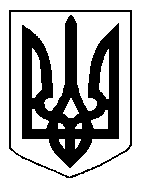 БІЛОЦЕРКІВСЬКА МІСЬКА РАДАКИЇВСЬКОЇ ОБЛАСТІР І Ш Е Н Н Явід 04 травня  2017 року                                                                      № 770-31-VIIПро внесення змін до рішення від 09 лютого 2017 року № 471-25-VII «Про використання орендної плати та плати за суборенду об’єктів міської комунальної власності»	Враховуючи подання постійної комісії з питань планування соціально-економічного розвитку, бюджету та фінансів, відповідно до ст. 63 Закону України «Про місцеве самоврядування в Україні» та ст. ст. 19, 22 Закону України «Про оренду державного та комунального майна», міська рада вирішила:Пункт 3 рішення Білоцерківської міської ради від 09 лютого 2017 року № 471-25-VII «Про використання орендної плати та плати за суборенду об’єктів міської комунальної власності» викласти в наступній редакції:«З 01 січня 2017 року по 31 грудня 2017 року 100% надходжень від оренди за нежитлові приміщення, балансоутримувачем та орендодавцем яких є комунальне підприємство Білоцерківської міської ради «Білоцерківський вантажний авіаційний комплекс» спрямовувати на розрахунковий рахунок та залишати (за вирахуванням податку на додану вартість) у розпорядженні комунального підприємства Білоцерківської міської ради «Білоцерківський вантажний авіаційний комплекс» для відновлення комунального майна та поповнення власних обігових коштів».Контроль за виконанням рішення покласти на постійну комісію міської ради з питань соціально-економічного розвитку, бюджету та фінансів.Міський голова								Г.А. Дикий